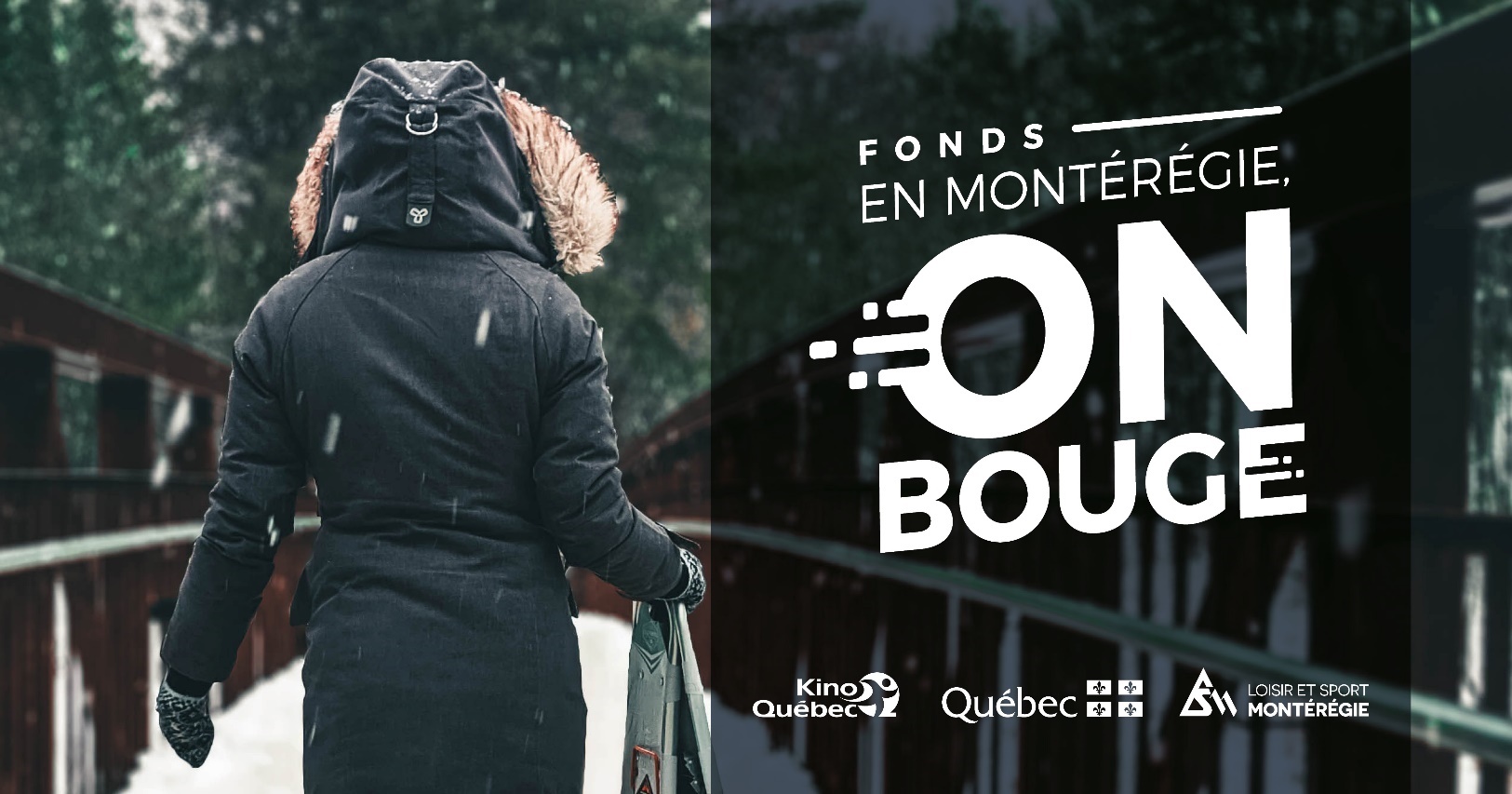 NATURE DU PROJETDescription du projetImpact – Rayonnement du projetAccessibilitéPromotionRÉALISATIONContribution autre que ce fondsStructure du projetÉchéancier du projet Pour que votre demande d’aide financière soit analysée, le formulaire doit être complété en entier. Tout formulaire incomplet et /ou non-conforme pourra ne pas être analysé, N’oubliez pas de joindre la résolution de votre conseil d’administration signée ou, pour le milieu scolaire, une lettre de votre direction d’école ou une résolution de votre conseil d’établissement approuvant la réalisation de votre projet et du dépôt de la demande d’aide financière Veuillez nous retourner le présent formulaire par courriel au plus tard le 1er septembre 2023, midi, à :subventions@loisir.qc.caStéphanie Gendron, Répondante Kino-QuébecLoisir et Sport MontérégieTél. : 450-773-9802 / 1-800-387-7979 poste 210SOYEZ RAPIDEMENT INFORMÉ(E)S!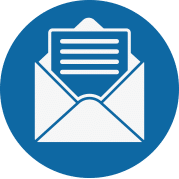 	INFOLETTRE LSM	INSCRIVEZ-VOUS DÈS MAINTENANT À L’INFOLETTRE DE LSM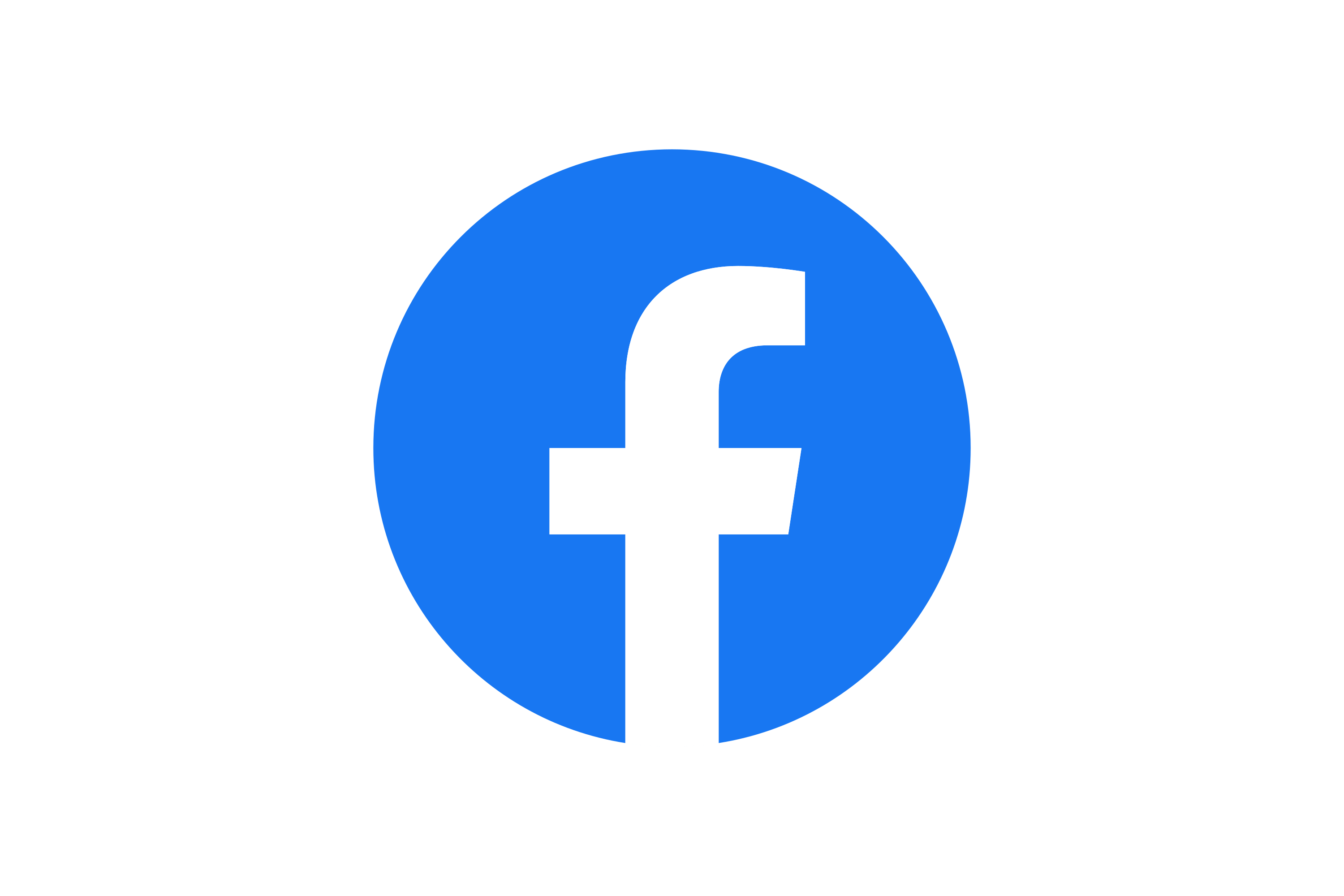 	ABONNEZ-VOUS À LA PAGE FACEBOOK DE LSM	https://www.facebook.com/loisiretsportmonteregie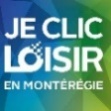 	ABONNEZ-VOUS À LA PAGE FACEBOOK JE CLIC LOISIR EN MONTÉRÉGIE	https://www.facebook.com/loisiretsportmonteregieINFORMATIONS SUR LE DEMANDEURINFORMATIONS SUR LE DEMANDEURINFORMATIONS SUR LE DEMANDEURINFORMATIONS SUR LE DEMANDEURNom de l’organisme : Responsable de la demande:Courriel du demandeur :Téléphone : Fonction / poste occupé :Adresse de l’organisme :Ville : Code postal :De quel milieu est votre organisme : ScolaireCote de défavorisation de l’école :De quel milieu est votre organisme : Municipal   Indice de vitalité économique de la municipalité :De quel milieu est votre organisme : Associatif           Associatif           Associatif          Si l’aide est accordée, faire le chèque à l’ordre de :  Si l’aide est accordée, faire le chèque à l’ordre de :  Adresse complète où envoyer le chèque (si différente de celle de l’organisme) : Adresse complète où envoyer le chèque (si différente de celle de l’organisme) : CRITÈRES D’ANALYSE CRITÈRES D’ANALYSE CRITÈRES D’ANALYSE CRITÈRES D’ANALYSE 1.1.1.  Votre projet consiste en (veuillez sélectionner qu’une seule case) :1.1.1.  Votre projet consiste en (veuillez sélectionner qu’une seule case) :1.1.1.  Votre projet consiste en (veuillez sélectionner qu’une seule case) :1.1.1.  Votre projet consiste en (veuillez sélectionner qu’une seule case) :1.1.1.  Votre projet consiste en (veuillez sélectionner qu’une seule case) :1.1.1.  Votre projet consiste en (veuillez sélectionner qu’une seule case) : L’aménagement ou le réaménagement d’espace favorisant l’activité physique L’achat d’équipement et de matériel favorisant l’activité physique La mise en place d’un événement ou d’une activité quelconque favorisant l’activité physique Sorties de plein air L’aménagement ou le réaménagement d’espace favorisant l’activité physique L’achat d’équipement et de matériel favorisant l’activité physique La mise en place d’un événement ou d’une activité quelconque favorisant l’activité physique Sorties de plein air L’aménagement ou le réaménagement d’espace favorisant l’activité physique L’achat d’équipement et de matériel favorisant l’activité physique La mise en place d’un événement ou d’une activité quelconque favorisant l’activité physique Sorties de plein air L’aménagement ou le réaménagement d’espace favorisant l’activité physique L’achat d’équipement et de matériel favorisant l’activité physique La mise en place d’un événement ou d’une activité quelconque favorisant l’activité physique Sorties de plein air L’aménagement ou le réaménagement d’espace favorisant l’activité physique L’achat d’équipement et de matériel favorisant l’activité physique La mise en place d’un événement ou d’une activité quelconque favorisant l’activité physique Sorties de plein air L’aménagement ou le réaménagement d’espace favorisant l’activité physique L’achat d’équipement et de matériel favorisant l’activité physique La mise en place d’un événement ou d’une activité quelconque favorisant l’activité physique Sorties de plein air1.1.2.  Titre de votre projet ou de votre événement :1.1.2.  Titre de votre projet ou de votre événement :1.1.3.  Description de votre projet ou de votre événement (en moins de 10 lignes) : 1.1.3.  Description de votre projet ou de votre événement (en moins de 10 lignes) : 1.1.3.  Description de votre projet ou de votre événement (en moins de 10 lignes) : 1.1.3.  Description de votre projet ou de votre événement (en moins de 10 lignes) : 1.1.3.  Description de votre projet ou de votre événement (en moins de 10 lignes) : 1.1.3.  Description de votre projet ou de votre événement (en moins de 10 lignes) : 1.1.4. Quelles activités physiques ou de plein air votre projet permet-il de mettre en valeur? (en moins de 2 lignes)1.1.4. Quelles activités physiques ou de plein air votre projet permet-il de mettre en valeur? (en moins de 2 lignes)1.1.4. Quelles activités physiques ou de plein air votre projet permet-il de mettre en valeur? (en moins de 2 lignes)1.1.4. Quelles activités physiques ou de plein air votre projet permet-il de mettre en valeur? (en moins de 2 lignes)1.1.4. Quelles activités physiques ou de plein air votre projet permet-il de mettre en valeur? (en moins de 2 lignes)1.1.4. Quelles activités physiques ou de plein air votre projet permet-il de mettre en valeur? (en moins de 2 lignes)1.1.5. Votre projet favorise majoritairement :   (veuillez sélectionner qu’une seule case)1.1.5. Votre projet favorise majoritairement :   (veuillez sélectionner qu’une seule case)1.1.5. Votre projet favorise majoritairement :   (veuillez sélectionner qu’une seule case) Le Sport      Le Plein air       L’activité physique L’aménagement d’espaces pour être actif Le Sport      Le Plein air       L’activité physique L’aménagement d’espaces pour être actif Le Sport      Le Plein air       L’activité physique L’aménagement d’espaces pour être actif1.1.6. Dans quelle ville se déroule votre projet : 1.1.6. Dans quelle ville se déroule votre projet : 1.1.6. Dans quelle ville se déroule votre projet : 1.1.7. Date de réalisation du projet :1.1.7. Date de réalisation du projet :1.1.7. Date de réalisation du projet :1.1.8. À quelle saison se déroulera votre projet ou votre événement?1.1.8. À quelle saison se déroulera votre projet ou votre événement?1.1.8. À quelle saison se déroulera votre projet ou votre événement?1.1.8. À quelle saison se déroulera votre projet ou votre événement?1.1.8. À quelle saison se déroulera votre projet ou votre événement?1.1.8. À quelle saison se déroulera votre projet ou votre événement? Été Hiver Hiver Hiver Automne Printemps1.2.1. Nombre de personnes touchées par le projet :1.2.1. Nombre de personnes touchées par le projet :1.2.1. Nombre de personnes touchées par le projet :1.2.1. Nombre de personnes touchées par le projet :1.2.2. Groupes d’âge ciblés par votre projet :1.2.2. Groupes d’âge ciblés par votre projet :1.2.2. Groupes d’âge ciblés par votre projet :1.2.2. Groupes d’âge ciblés par votre projet :1.2.2. Groupes d’âge ciblés par votre projet :1.2.2. Groupes d’âge ciblés par votre projet :1.2.2. Groupes d’âge ciblés par votre projet :1.2.2. Groupes d’âge ciblés par votre projet :1.2.2. Groupes d’âge ciblés par votre projet : 0 à 10 ans    11 à 19 ans    11 à 19 ans    20 à 64 ans    20 à 64 ans    20 à 64 ans    65 à 84 ans     65 à 84 ans     85 ans et plus1.2.3. Quelle sont les clientèles ciblées par votre projet :1.2.3. Quelle sont les clientèles ciblées par votre projet :1.2.3. Quelle sont les clientèles ciblées par votre projet :1.2.3. Quelle sont les clientèles ciblées par votre projet :1.2.3. Quelle sont les clientèles ciblées par votre projet :1.2.3. Quelle sont les clientèles ciblées par votre projet :1.2.3. Quelle sont les clientèles ciblées par votre projet :1.2.3. Quelle sont les clientèles ciblées par votre projet :1.2.3. Quelle sont les clientèles ciblées par votre projet : Familles    Familles    Enfants    Enfants    Enfants    Adolescents    Adolescents    Intergénérationnel            Intergénérationnel            Besoins particuliers    Besoins particuliers    Autre :       Autre :       Autre :       Autre :       Autre :       Autre :       Autre :      1.3.1. Démontrez comment l’activité sera accessible à l’ensemble de la population incluant par exemple les plus démunis, les personnes à mobilité réduite et les personnes n’ayant pas de véhicules.  (moins de 3 lignes) : 1.3.2. Votre projet ou événement est : (veuillez sélectionner qu’une seule case) Ouvert uniquement aux résidents (local) Ouvert aux résidents en plus des résidents des municipalités voisines (supra-local) Ouvert à tous les citoyens de la Montérégie (régional) Ouvert à tous les Québecois.es (supra-régional)1.3.3. Votre projet ou événement est : (veuillez sélectionner qu’une seule case) Gratuit pour tous, en tout temps  Gratuit pour les résidents et payant pour les non-résidents, en tout temps  Gratuit pour tous avec l’aide financière, mais payant pour les non-résidents lorsque le financement du projet sera épuisé  Gratuit pour tous avec l’aide financière, mais payant pour tous lorsque le financement du projet sera épuisé Payant pour tous, en tout temps 1.4.1. Moyens utilisés pour faire la promotion du projet auprès de la population (moins de 3 lignes) : PÉRENNITÉ2.1. Comment le projet pourra-t-il vivre de lui-même lorsque le financement sera épuisé? (en moins de 5 lignes)3.1.1. Qui assumera les taxes? Les taxes doivent être prises en charge par une contribution autre que celle du fonds. 3.1.1. Qui assumera les taxes? Les taxes doivent être prises en charge par une contribution autre que celle du fonds. 3.1.1. Qui assumera les taxes? Les taxes doivent être prises en charge par une contribution autre que celle du fonds. 3.1.2. Indiquez les contributions autres que ce fonds que vous recevrez pour votre projet :Au minimum, une case, parmi celles ci-dessous, doit être cochée considérant que les taxes doivent être prises en charge par une contribution autre que celle du fonds. 3.1.2. Indiquez les contributions autres que ce fonds que vous recevrez pour votre projet :Au minimum, une case, parmi celles ci-dessous, doit être cochée considérant que les taxes doivent être prises en charge par une contribution autre que celle du fonds. 3.1.2. Indiquez les contributions autres que ce fonds que vous recevrez pour votre projet :Au minimum, une case, parmi celles ci-dessous, doit être cochée considérant que les taxes doivent être prises en charge par une contribution autre que celle du fonds. 3.1.2. Indiquez les contributions autres que ce fonds que vous recevrez pour votre projet :Au minimum, une case, parmi celles ci-dessous, doit être cochée considérant que les taxes doivent être prises en charge par une contribution autre que celle du fonds.  Contribution du demandeur  Partenaires financiers                  Précisez qui :  Partenaires en services    Précisez qui :  Appui (autre) de partenaires Inscription de participantsLes proptiétaires des installations et des espaces que vous utiliserez dans le cadre de votre projet sont-ils informés de votre démarche?Il est fortement recommandé d’informer l’ensemble des organisations pouvant être affecté par votre projet (municipalités, villes, organismes, associations, etc.)Les proptiétaires des installations et des espaces que vous utiliserez dans le cadre de votre projet sont-ils informés de votre démarche?Il est fortement recommandé d’informer l’ensemble des organisations pouvant être affecté par votre projet (municipalités, villes, organismes, associations, etc.)Les proptiétaires des installations et des espaces que vous utiliserez dans le cadre de votre projet sont-ils informés de votre démarche?Il est fortement recommandé d’informer l’ensemble des organisations pouvant être affecté par votre projet (municipalités, villes, organismes, associations, etc.) Oui  Non Non-applicable3.2. TABLEAU DES DÉPENSES3.2. TABLEAU DES DÉPENSES3.2. TABLEAU DES DÉPENSES3.2. TABLEAU DES DÉPENSES3.2. TABLEAU DES DÉPENSES***Veuillez indiquer le montant de la dépense dans la colonne concernée (dépense admissible vs dépense NON admissible)Dépenses AdmissiblesDépenses AdmissiblesDépenses NON admissiblesDépenses NON admissiblesNature des coûts*Remplir seulement ce qui s’applique à votre projetMontant sans taxesMontant des taxesMontant sans taxesMontant des taxesA-Détails des coûts achats d’équipementA-Détails des coûts achats d’équipementA-Détails des coûts achats d’équipementA-Détails des coûts achats d’équipementA-Détails des coûts achats d’équipement      $      $      $      $      $      $      $      $      $      $      $      $      $      $      $      $      $      $      $      $      $      $      $      $B-Détails des coûts d’aménagement (Location/achat matériel, ressources humaines (salaire, honoraire, autres)B-Détails des coûts d’aménagement (Location/achat matériel, ressources humaines (salaire, honoraire, autres)B-Détails des coûts d’aménagement (Location/achat matériel, ressources humaines (salaire, honoraire, autres)B-Détails des coûts d’aménagement (Location/achat matériel, ressources humaines (salaire, honoraire, autres)B-Détails des coûts d’aménagement (Location/achat matériel, ressources humaines (salaire, honoraire, autres)      $      $      $      $      $      $      $      $      $      $      $      $      $      $      $      $      $      $      $      $C-Détails des coûts relatifs à un événement (Location matériel, frais d’animation)C-Détails des coûts relatifs à un événement (Location matériel, frais d’animation)C-Détails des coûts relatifs à un événement (Location matériel, frais d’animation)C-Détails des coûts relatifs à un événement (Location matériel, frais d’animation)C-Détails des coûts relatifs à un événement (Location matériel, frais d’animation)      $      $      $      $      $      $      $      $      $      $      $      $      $      $      $      $      $      $      $      $D- Détails des coûts sorties (tarification accès/transport, etc.)D- Détails des coûts sorties (tarification accès/transport, etc.)D- Détails des coûts sorties (tarification accès/transport, etc.)D- Détails des coûts sorties (tarification accès/transport, etc.)D- Détails des coûts sorties (tarification accès/transport, etc.)      $      $      $      $      $      $      $      $      $      $      $      $      $      $      $      $      $      $      $      $TOTAL DES DÉPENSES ADMISSIBLES***Ce total doit être égal ou supérieur au montant demandé dans le programme      $Taxes non admissiblesNon admissibleNon admissible3.3. REVENUS3.3. REVENUSNature du financement***Le montant des taxes doit être pris en charge par une source de financement autre que celle de ce fonds. MontantLSM– Fonds en Montérégie on bouge (Maximum 10 000$ - sans les taxes)***Seules les dépenses admissibles seront comptabilisées pour établir le montant du financement.      $Contribution du demandeur       $Inscription de participants      $Contribution de partenaires financiers      $Détaillez :      $      $Contribution de partenaires en biens et services      $Détaillez :      $      $Commandites      $Détaillez :      $      $TOTAL DES REVENUS             ***Ce montant doit être égal à celui du total des dépenses admissibles       $#ActionsPrécisions / enjeuxDateResponsables internesRessources externesCoûts estimésSource de financementRéalisation1       $Réalisation2       $Réalisation3      $Promotion4       $Promotion5       $Promotion6      $Évaluation7       $Évaluation8      $COMMENT AVEZ-VOUS PRIS CONNAISSANCE DE L’EXISTENCE DU FONDS  « En Montérégie, on bouge!»? COMMENT AVEZ-VOUS PRIS CONNAISSANCE DE L’EXISTENCE DU FONDS  « En Montérégie, on bouge!»? Par : L’infolettre de Loisir et Sport Montérégie La page Facebook de Loisir et Sport Montérégie La page Facebook de Je Clic Loisir en Montérégie Municipalité où se situe l’OSBL pour lequel je travaille  Fédérations Bouche à oreille Autre :         DEVENIR MEMBRE DE LSMÊtes-vous membre de Loisir et Sport Montérégie?   Oui         Non Si non, il n’est pas trop tard pour le devenir et profiter des nombreux avantages de l’être.Devenez membre dès maintenant!Créez votre compte et à l’aide du logiciel AMILIA